Весенним дорогам – безопасное движениеВ период с 16 марта 2024 года по 2 апреля 2024 года в ГБПОУ РО «АМТ» проводилась ежегодная профилактическая акция «Весенним дорогам – безопасное движение», направленная на профилактику детского дорожно-транспортного травматизма.Памятка "Безопасность на дороге для студентов"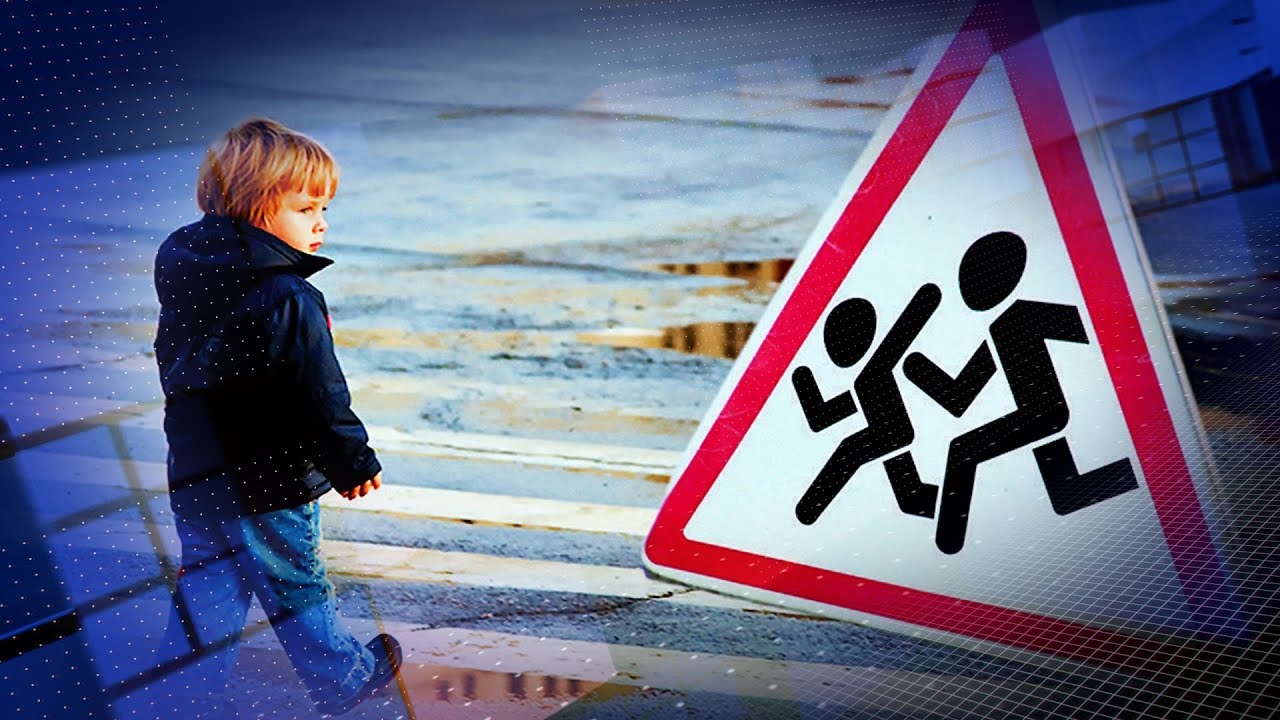 Безопасность дорожного движения – огромный комплекс мероприятий, который, в итоге, обеспечивает безопасность всех участников дорожного движения. Все без исключения имеют прямое отношение к категории «участник дорожного движения», как водители транспортных средств, как пассажиры транспортных средств и, наконец, как пешеходы. Правила безопасного поведения на дороге:Ходить следует только по тротуару, пешеходной или велосипедной дорожке, а если нет - по обочине (по краю проезжей части) обязательно НАВСТРЕЧУ движению транспортных средств.Там, где есть светофор дорогу надо переходить только на зеленый сигнал светофора для пешеходов.В местах, где нет светофоров, дорогу безопасно переходить по подземному или надземному пешеходному переходу, а при их отсутствии по пешеходному ("зебра").Если нет пешеходного перехода, необходимо идти до ближайшего перекрестка. Если по близости нет ни пешеходного перехода, ни перекрестка, дорогу переходи по кратчайшему пути. И только там, где дорога без ограждений и хорошо видна в обе стороны, посмотрев внимательно налево и направо.Начинайте переходить дорогу, только после того, как убедитесь, что все машины остановились и пропускают тебя.Не переставайте следить за обстановкой на дороге во время перехода.Нельзя перелезать через ограждения.Если дорога широкая, переждать можно на "островке безопасности". Играть в игры на дороге и на тротуаре опасно. Строго запрещено выбегать на проезжую часть из-за деревьев, автомобилей и других объектов, которые мешают водителю увидеть вас вовремя.При движении по краю проезжей части дороги в темное время суток обозначьте себя световозвращающим элементом (элементами).Не задерживайтесь и не останавливайтесь на проезжей части дороги, в том числе на линии горизонтальной дорожной разметки, разделяющей встречные и попутные потоки транспортных средств, за исключением остановки на островках безопасности.При приближении транспортного средства с включенными маячками синего или синего и красного цветов пешеходу запрещается переходить проезжую часть дороги, а пешеход, находящийся на проезжей части дороги, должен покинуть ее, соблюдая меры предосторожности.Если вы вышли из автобуса и необходимо перейти на другую сторону, то лучший вариант - это дождаться, когда транспорт отъедет от остановки. Другой вариант - пройти к установленному месту перехода - пешеходному переходу, обозначенному дорожным знаком или разметкой, либо пройти к месту установки светофора и лишь здесь безопасно перейти дорогу.Даже на дорогах, где редко проезжает транспорт, во дворах домов, нужно быть всегда внимательным и не забывать о своей безопасности. Не переходить дорогу не посмотрев вокруг, ведь автомобили неожиданно могут выехать из переулка.При ожидании транспорта стойте только на посадочных площадках, на тротуаре или обочине.Помните, от вашей дисциплины на дороге зависит ваша безопасность и безопасность окружающих людей. Желаем ВАМ счастливого пути!